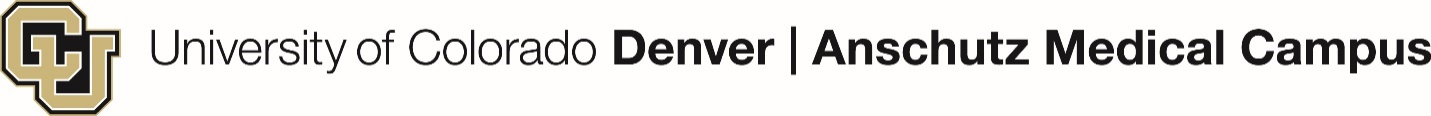 Office of Grants and ContractsCash Management – Fiscal Policy, Receipts and DepositsIn the Office of Grants and Contracts cash payments, which include receipts, deposit of sponsored projects payment, for cash, checks and electronic bank transfers are handled by Shanelle Roquemore.  Below is found the Fiscal Policy, detailing cash receipts, deposits, internal controls, segregation of duties and check endorsement.Fiscal Policy 2-02 – Cash Receipts and DepositsExhibit A – Cash Receipt Forms and Instructions (xls)Cash Receipt form – Excel sheet from the Office of University ControllerContact Information:Shanelle Roquemore303-724-0260Email: Shanelle.Roquemore@cuanschutz.edu Drop box is located in the Office of Grants and Contracts, Fitzsimons Building, 1st Floor, south main hallway (wooden locked box hanging on the wall).